Tag der offenen Tür an der Realschule Wernersstraße in DürenSie wollen mehr über die Realschule Wernersstraße erfahren? – Dann besuchen Sie uns doch bitte am Samstag, den 19.11.2022 in der Zeit von 9:00 Uhr bis 12:30 Uhr. Eingeladen sind alle Schüler*innen der vierten Jahrgänge zusammen mit ihren Eltern.An diesem „Tag der offenen Tür“ stellen Schüler*innen die Projekte der vergangenen Projekttage vor. Lehrkräfte führen alle 15 Minuten durch die Schule und Schüler*innen stehen an Info-Points und die Schulleitung in der Aula für Fragen zur Verfügung. Wir freuen uns auf Sie!Mit freundlichen GrüßenKollegium und Schulleitung der Realschule Wernersstraße 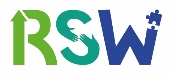 